Ո Ր Ո Շ ՈՒ Մ25  մայիսի  2020 թվականի  N 663  - ԱՀԱՄԱՅՆՔԻ ԿԱՊԱՆ ՔԱՂԱՔԻ Մ. ՊԱՊՅԱՆ ՓՈՂՈՑԻ  ԹԻՎ 62/2 ՀԱՍՑԵՈՒՄ ԵՐԿՀԱՐԿԱՆԻ ՇԻՆՈՒԹՅՈՒՆ  ԿԱՌՈՒՑԵԼՈՒ ՀԱՄԱՐ ԱՐՄԵՆ ՀՈՎՀԱՆՆԻՍՅԱՆԻՆ  2018 ԹՎԱԿԱՆԻ ՀՈԿՏԵՄԲԵՐԻ 8-ԻՆ ՏՐՎԱԾ ԹԻՎ 38 ՇԻՆԱՐԱՐՈՒԹՅԱՆ ԹՈՒՅԼՏՎՈՒԹՅՈՒՆԸ ԴԱԴԱՐԵՑՆԵԼՈՒ ՄԱՍԻՆՂեկավարվելով «Տեղական ինքնակառավարման մասին» Հայաստանի Հանրապետության օրենքի 42-րդ հոդվածով, «Քաղաքաշինության մասին» Հայաստանի Հանրապետության օրենքի 26-րդ հոդվածով և հաշվի առնելով Արմեն Հովհաննիսյանի  դիմումը․   ո ր ո շ ու մ  ե մ1. Համայնքի Կապան քաղաքի  Հալիձոր թաղամասի թիվ 13 շենքի թիվ 33 բնակարանի բնակիչ Արմեն Հովհաննիսյանին Կապան համայնքի ղեկավարի կողմից 2018 թվականի հոկտեմբերի 8-ին տրված թիվ 38 շինարարության թույլտվության գործողությունը դադարեցնել:2.Աշխատակազմի քաղաքաշինության և կոմունալ տնտեսության բաժնի պետ Ա.Ստեփանյանին` միջոցներ ձեռնարկել սույն որոշումից բխող անհրաժեշտ գործողություններ իրականացնելու համար:	3.Սույն որոշումը ուժի մեջ է մտնում այն Արմեն Հովհաննիսյանին պատշաճ եղանակով հանձնելու հաջորդ օրվանից:ՀԱՄԱՅՆՔԻ ՂԵԿԱՎԱՐ                                    ԳԵՎՈՐԳ  ՓԱՐՍՅԱՆ2020 թ մայիսիք. Կապան 
ՀԱՅԱՍՏԱՆԻ ՀԱՆՐԱՊԵՏՈՒԹՅԱՆ ԿԱՊԱՆ ՀԱՄԱՅՆՔԻ ՂԵԿԱՎԱՐ
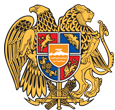 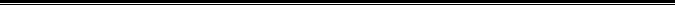 Հայաստանի Հանրապետության Սյունիքի մարզի Կապան համայնք 
ՀՀ, Սյունիքի մարզ, ք. Կապան, +374-285-42036, 060521818, kapan.syuniq@mta.gov.am